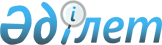 О признании утратившим силу решения Байганинского районного маслихата от 20 марта 2018 года № 141 "О повышении базовых ставок земельного налога на не используемые земли сельскохозяйственного назначения по Байганинскому району"Решение Байганинского районного маслихата Актюбинской области от 31 марта 2022 года № 130. Зарегистрировано в Министерстве юстиции Республики Казахстан 8 апреля 2022 года № 27492
      В соответствии с пунктам 5 статьи 509 Кодекса Республики Казахстан "О налогах и других обязательных платежах в бюджет" (Налоговый кодекс) и со статьей 27 Закона Республики Казахстан "О правовых актах", Байганинский районный маслихат РЕШИЛ:
      1. Признать утратившим силу решение Байганинского районного маслихата "О повышении базовых ставок земельного налога на земли сельскохозяйственного назначения не используемые по Байганинскому району" от 20 марта 2018 года № 141 (зарегистрированное в реестре государственной регистрации нормативных правовых актов за № 3-4-164).
      2. Настоящее решение вводится в действие по истечении десяти календарных дней после дня его первого официального опубликования.
					© 2012. РГП на ПХВ «Институт законодательства и правовой информации Республики Казахстан» Министерства юстиции Республики Казахстан
				
      Секретарь Байганинского районного маслихата 

Е. Копжасаров
